ΕΝΤΥΠΟ ΟΙΚΟΝΟΜΙΚΗΣ ΠΡΟΣΦΟΡΑΣα/αΕίδος ΕργασίαςΠοσότηταΠροϋπολ.ΠροσφερομενηΔαπάνηα/αΕίδος ΕργασίαςΠοσότηταΤιμή ΜονάδαςΣε (€)Τιμή ΜονάδαςΣε (€)σε (€)α/αΕίδος ΕργασίαςΠοσότητα1ΥΠΗΡΕΣΙΕΣ ΣΥΜΒΟΥΛΟΥ ΤΗΣ ΠΡΑΞΗΣ “Δράσεις Ψηφιακού Μετασχηματισμού του Δήμου Χαλανδρίου’’130.000,00..….…….………. ΣΥΝΟΛΟ  ΣΥΝΟΛΟ  ΣΥΝΟΛΟ  ΣΥΝΟΛΟ  ΣΥΝΟΛΟ ……. ΦΠΑ (24%)  ΦΠΑ (24%)  ΦΠΑ (24%)  ΦΠΑ (24%)  ΦΠΑ (24%) …….ΓΕΝΙΚΟ ΣΥΝΟΛΟ ΓΕΝΙΚΟ ΣΥΝΟΛΟ ΓΕΝΙΚΟ ΣΥΝΟΛΟ ΓΕΝΙΚΟ ΣΥΝΟΛΟ ΓΕΝΙΚΟ ΣΥΝΟΛΟ …….….., …/…/….Ο ΠΡΟΣΦΕΡΩΝ(Σφραγίδα-Υπογραφή)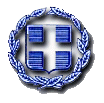 